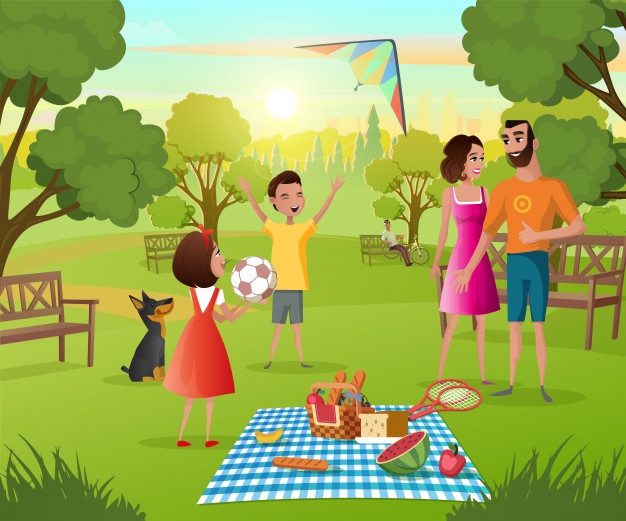 Rodzina wybrała się na wycieczkę do parku.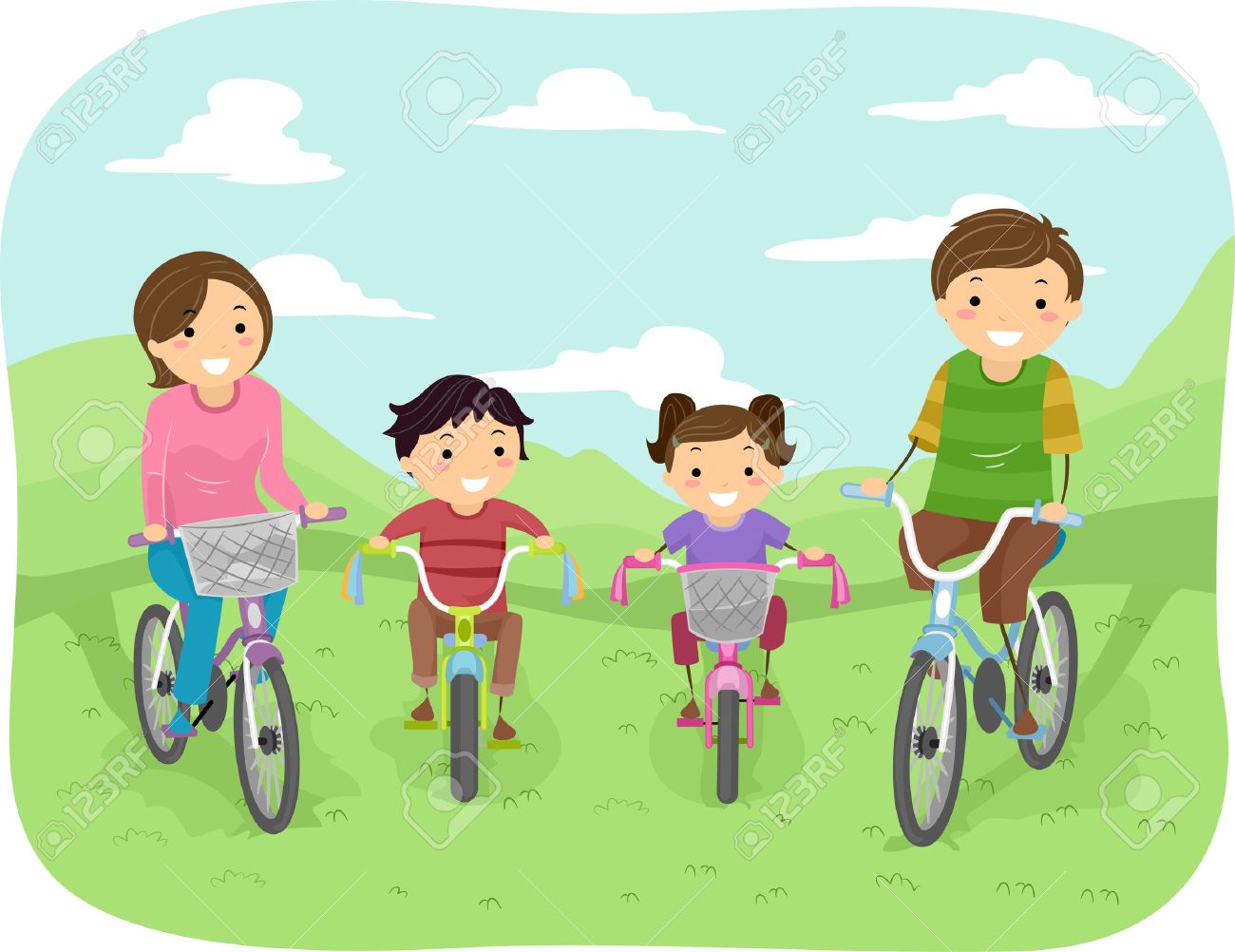 Rodzina wybrała się na wycieczkę rowerową.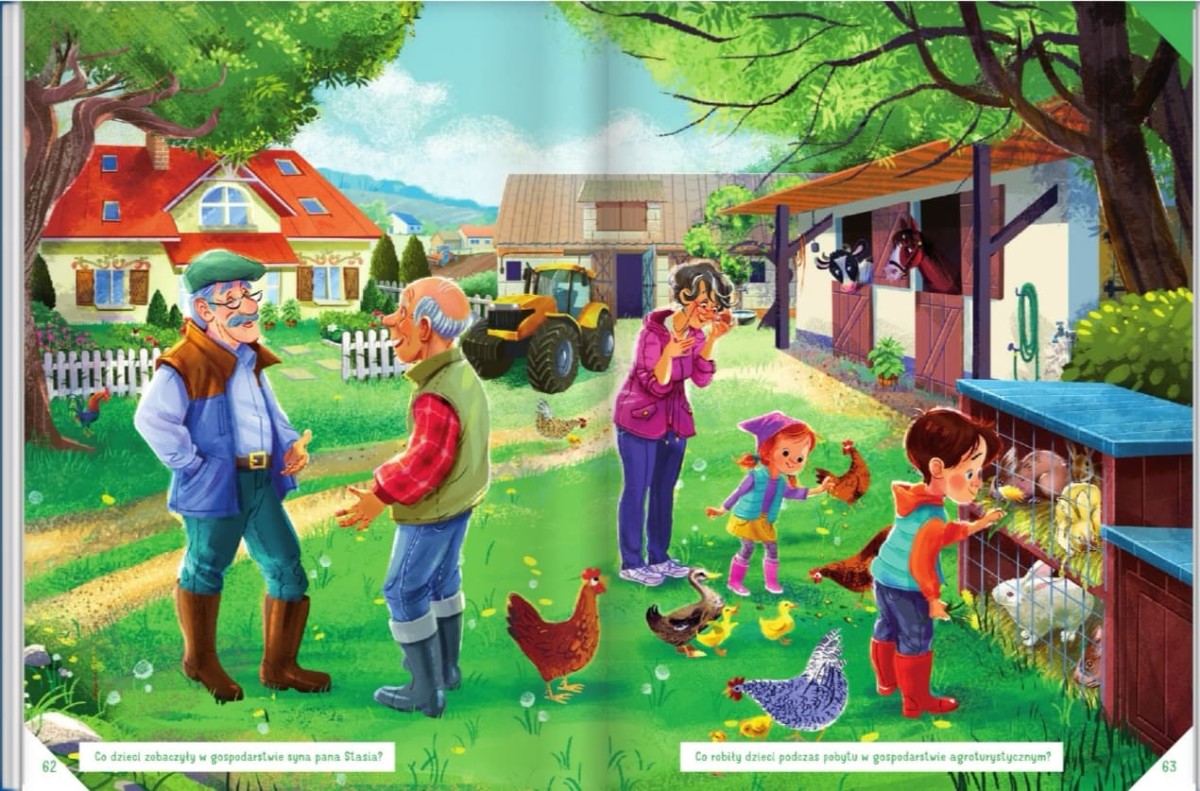 Rodzina wybrała się do zagrody wiejskiej.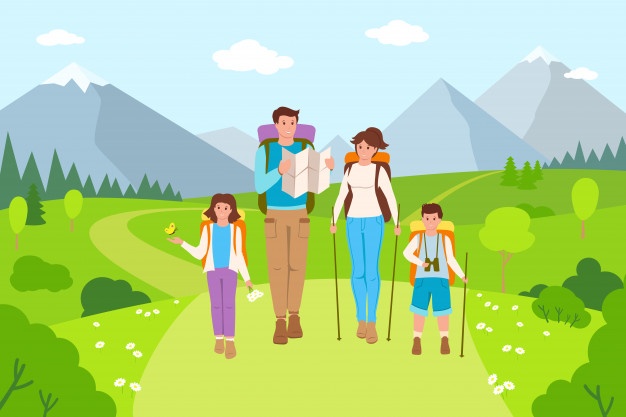 Rodzina wybrała się na wycieczkę w góry.